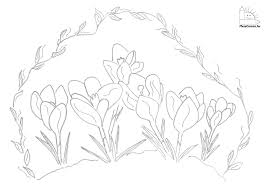 			Vigh Eleonóra					   Takács Ildikó						Dr. Kovács Ilona				Bölcsődevezető					Élelmezésvezető 					GyermekorvosAllergének: 1- tejfehérje, 2- laktóz, 3- glutén, 4- szója, 5- tojás, 6- hal, 7- mustár, 8-olajos magvakÉTELEINK RIZSTEJJEL KÉSZÜLNEK!Veresegyház, 2019. március 25-29.É T L A P   D I É T Á S   É T K E Z É S H E ZMeseliget BölcsődeVeresegyház, Gyermekliget u. 34-36.HétfőKeddSzerdaCsütörtökPéntekReggeliZala felvágottVénusz margarinHázi jellegű kenyérParadicsomRizstej, teaTavaszi felvágottVénusz margarinMagos zsemlePritaminKávé, teaFoszlós kalácsVénusz margarinKakaó, teaBécsi felvágottVénusz margarinMagos zsemleParadicsomTej, teaNosztalgia párizsiVénusz margarinRozsos zsemlePritaminRizstej, teaAllergének:3,3,3, 3, 8,3,TízóraiAlmaAlmaVegyes gyümölcsbefőttBanánAlmakompótEbédBurgonyafőzelékVagdaltpogácsaAlmaÁsványvízSütőtökfőzelékCsirkemell rostonBanánÁsványvízKaralábéfőzelékPárolt pulykamellAlmaÁsványvízKukoricafőzelékCsirkemell rostonAlmaÁsványvízPulykamellVadas mártásOrsótésztaAlmaÁsványvízAllergének:3, 5,3, 5,3,3,3, 5, 7,UzsonnaMájkrémMagos kenyérRetekTeaCukkini krémRozsos kenyérParadicsomTeaLöncs felvágottVénusz margarinRozsos kenyérPritaminTeaHalkrémTejes kiőrlésű kenyérKígyóuborkaTeaVegyes virágmézVénusz margarinHázi jellegű kenyérteaAllergének:3, 7, 8,3, 7,3,3, 6, 7,3,Tápérték:3920 KJ3936 KJ3939 KJ3984 KJ3914 KJ